Aanmeldformulier   OBS De Bijenkorf					
Riddersborch 143, 3992 BK  HOUTEN, 030-6353515, directie.bijenkorf@oo-h.nl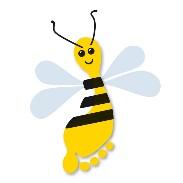 Personalia leerlingAchternaam											Voorna(a)m(en)										Roepnaam											Geslacht									☐ Meisje ☐ JongenGeboortedatum										*BSN												*Onderwijsnummer (indien bekend)								Land van Herkomst									☐ n.v.t.	Datum in Nederland									☐ n.v.t.	 Eerste Nationaliteit										Tweede Nationaliteit									☐ n.v.t.	Straat en huisnummer						Postcode			Woonplaats							Geheimadres	       ☐ Nee ☐ JaTelefoonnummer						Geheim		       ☐ Nee ☐ JaEerste schooldag op 										Gegevens vorig onderwijs (indien van toepassing)
Naam vorige school									☐ n.v.t. Adres vorige school										Postcode en plaats vorige school								Groep												*Toelichting BSN en Onderwijsnummer:
Voor de gegevensuitwisseling met Dienst Uitvoering Onderwijs (DUO) heeft de school een Burgerservicenummer (BSN) van de leerling nodig. Wanneer een leerling geen BSN heeft op het moment van aanmelden, wordt hiervoor het onderwijsnummer gebruikt. Broers en zussen
Naam 						Geb.datum			☐ Zelfde school Naam 						Geb.datum			☐ Zelfde school Naam 						Geb.datum			☐ Zelfde school Naam						Geb.datum			☐ Zelfde schoolMedische gegevensAllergieën 										☐ n.v.t.Medicijnen 										☐ n.v.t. Ontwikkelingsverloop van uw kindWilt u hieronder aspecten aangeven die van belang zijn voor het ontwikkelingsverloop van uw kind, zoals bijzonderheden in de taal- of lichamelijk ontwikkeling en begeleiding door een specialist. Personalia verzorger 1 Achternaam 											Roepnaam						 					Voorletters 											Aanhef									     ☐ Mevrouw ☐ Heer Geboorteland 											Telefoon mobiel 						Geheim 	       ☐ Nee ☐ JaE-mail												Relatie tot kind											Wettelijke verzorger								       ☐ Nee ☐ JaAdres indien dit afwijkend is van de leerlingStraat en huisnummer						Postcode			Woonplaats							Geheimadres	        ☐ Nee ☐ JaTelefoon thuis 							Geheim		        ☐ Nee ☐ JaPersonalia verzorger 2Achternaam 											Roepnaam											Voorletters 											Aanhef									      ☐ Mevrouw ☐ HeerGeboorteland											Telefoon mobiel 						Geheim		       ☐ Nee ☐ Ja	E-mail												Relatie tot kind											Wettelijke verzorger								       ☐ Nee ☐ JaAdres indien dit afwijkend van de leerlingStraat en huisnummer					Postcode				Woonplaats						Geheimadres		       ☐ Nee ☐ JaTelefoon thuis 						Geheim			       ☐ Nee ☐ JaAanvullende opmerkingen
______________________________________________________________________________________________________________________________________________________________________________________________________________________________________________________Verklaring schoolDe gegevens van dit formulier zullen vertrouwelijk worden behandeld. Elke ouder met wettelijk gezag heeft recht op inzage van administratieve gegevens en correctie van onjuiste gegevens van het kind. OndertekeningVerzorger 1 							Verzorger 2			Naam							Naam				Datum							Datum				Handtekening							Handtekening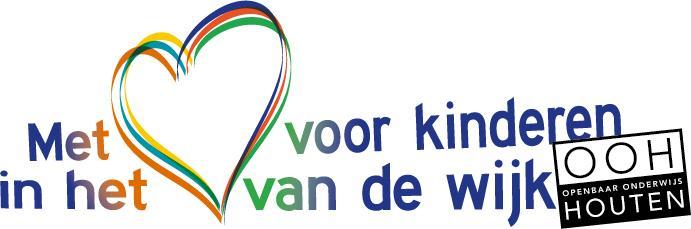 